铁的奇迹معجزة الحديد[ اللغة الصينية Chinese  -  中文 -  ]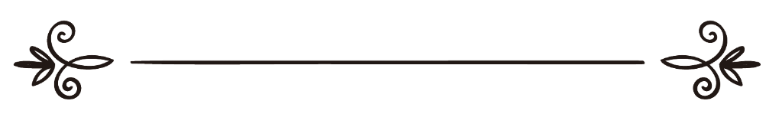 编审: 伊斯兰之家中文小组مراجعة: فريق اللغة الصينية بموقع دار الإسلام铁的奇迹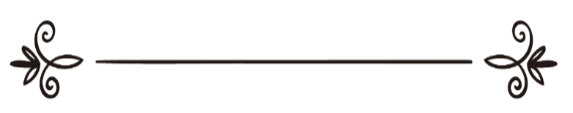 铁元素是在《古兰经》中强调的金属元素之一。在《哈迪迪》（铁）章里面是这样告诉我们的：“我下降了铁，在铁里面蕴藏有巨大的力量，铁对人类有巨大的益处。”（《古兰经》57：25）单词“安泽勒纳”（anzalna），其原意为“我使……下降”，在这节经文里指下降“铁”，有的学者认为经文中用这个词来表达是一种比喻手法，意思是说铁给人们带来了益处。但是，当我们依照这个词的表面意义来理解时，其意义就是：“铁是从天上下降到地上的”。这个词语就这样应用于《古兰经》中，因此，它不仅仅是一种比喻的说法，还包括其字面本身的含义，犹如雨水的下降或启示的降示。我们应该认识到，在这段经文里其实还蕴含着一个非常有意义的科学奇迹。现代天文学揭示了这个现象，我们居住的这个世界上的铁原子来自于宇宙外层空间的巨大的星球。”不但地球上的铁原子是这样来的，而且整个太阳系的铁原子也来自外层空间。因为太阳的温度低，不足以形成铁。太阳表面温度是6000摄氏度，中心的温度是2千万摄氏度。只有在比太阳的温度更大的星球上，才能产生铁。那里的温度高达数十亿摄氏度以上，当这颗星球上铁原子的数量超过容纳的标准时，这个星球再也不能容纳更多的铁原子，于是便发生“新星”或“超新星爆炸”，这些爆炸使多余的铁原子进入宇宙。对于这个问题，这里有一则科学资料：一些证据表明曾经发生了超新星爆炸的事件：深海沉淀物有一种含量高的原子铁-60，这说明大约5百万年，在90光年的距离内，发生过超新星爆炸的事件，铁-60是铁原子放射性同位素，在超新星爆炸中形成，又在75万年的时间内衰退。在地质岩层里面同位素的存在表明，通过核合成，在宇宙空间形成各种元素，随后这些元素被运  送到地球上（可能是尘埃颗粒的一部分）所有一切证据表明，铁元素不是在地球上形成的，而是通过超新星爆炸带到地球上的，犹如《古兰经》里所说的“降示”。很明显，公元7世纪，《古兰经》启示给先知穆罕默德的时候，当时的人是不可能知道这个现象的。然而，这一现象在《古兰经》——真主的语言有叙述，真主是全知一切的。只要我们想一想20世纪的这些科学发现， 想一想《古兰经》这节经文特别提到的铁原子，这些事实着实可以震撼我们。著名的微生物学者迈克尔·敦通在他的著作《自然的归宿》一书中，强调了铁元素的重要性：“所有的金属中，对生命来说，没有哪一种金属比铁元素更重要了。在一颗星星的中心汇聚了铁元素，引起了超新星的爆炸，这样必不可少的生命原子分散到整个宇宙。随后，通过铁原子的重力，铁原子被吸引到远古的地球上，由此导致热量的产生，热量的产生导致地球上化学成分的差异，这样产生了早期地球大气层的轻气体，最终形成大气圈。地球中心熔化的铁，起着动力作用，由此产生地球磁场，由地球磁场产生封·阿伦辐射带，而封·阿伦辐射带又保护地球表面、保护臭氧层免遭高能宇宙射线的破坏……如果没有铁原子，在宇宙中就不会有以碳为基础的生命物质；不会有超新星，不会有远古地球上的热量，不会有大气圈，不会有保护人类的地球磁场，不会有封·阿伦辐射带 ，不会有臭氧层，不会有金属在人体血液里制造的血红蛋白，不会有金属控制氧化反应，不会有氧化的新陈代谢……生命与铁元素之间的这种神秘而密切的关系，这种红色的血液和即将消亡的遥远的星星之间的关系，不但说明铁元素对生物学的重要性，也说明宇宙的生命离不开铁元素。”这一叙述清楚地指出了铁的重要性。同样的事实是，《古兰经》特别指出了对铁的重视程度，也强调了铁元素的重要性。更为重要的是，最近一段时间，人们利用氧化铁粒子治病，并且取得了积极的进展。在德国世界著名的查利特医院，安德鲁斯·乔丹带领的一个研究小组，利用最近研制的治疗癌症的仪器——磁性液流超高温仪器（高温磁流液仪器），成功杀死癌细胞。第一个使用这一新技术治病的人是尼古拉斯·H。在接下来的几个月时间里，这位病人身上再也没有出现新癌细胞。这个治疗法可以概括如下：（1）人们用特殊的针管把含有氧化铁粒子的液体注射进肿瘤的内部。这些粒子穿过肿瘤细胞，这一液体里面含有数以百万计的粒子，这些粒子比血球小1000倍，在1.3厘米的血管中，氧化铁粒子非常容易地穿过所有的血管。（2）病人被放置于一个磁场强大的机器中。（3）磁场应用于人体外部，在磁场运动中，铁原子进入肿瘤内部。在这段时间内，在肿瘤内部，含有氧化铁粒子的液体温度升到45度。（4）在几分钟时间内，由于高温作用，癌细胞不能自我保护，它们被弱化或被杀死。在随后的化学疗法中，肿瘤可能被清除。在这一治疗过程中，只有癌细胞受到磁场的有效影响，因为只有在癌细胞里有氧化铁粒子。这项技术可以用来治疗那些潜在的致命的疾病。比如，铁原子还可以用来治疗贫血病。在治疗这样的疾病的过程中，《古兰经》的这一“在铁里面蕴藏有巨大的力量，铁对人类有巨大的益处”的表达，特别显得引人注目。的确，在这一段经文中，《古兰经》可能指出了铁原子对人类健康的益处。转自：www.islamreligion.com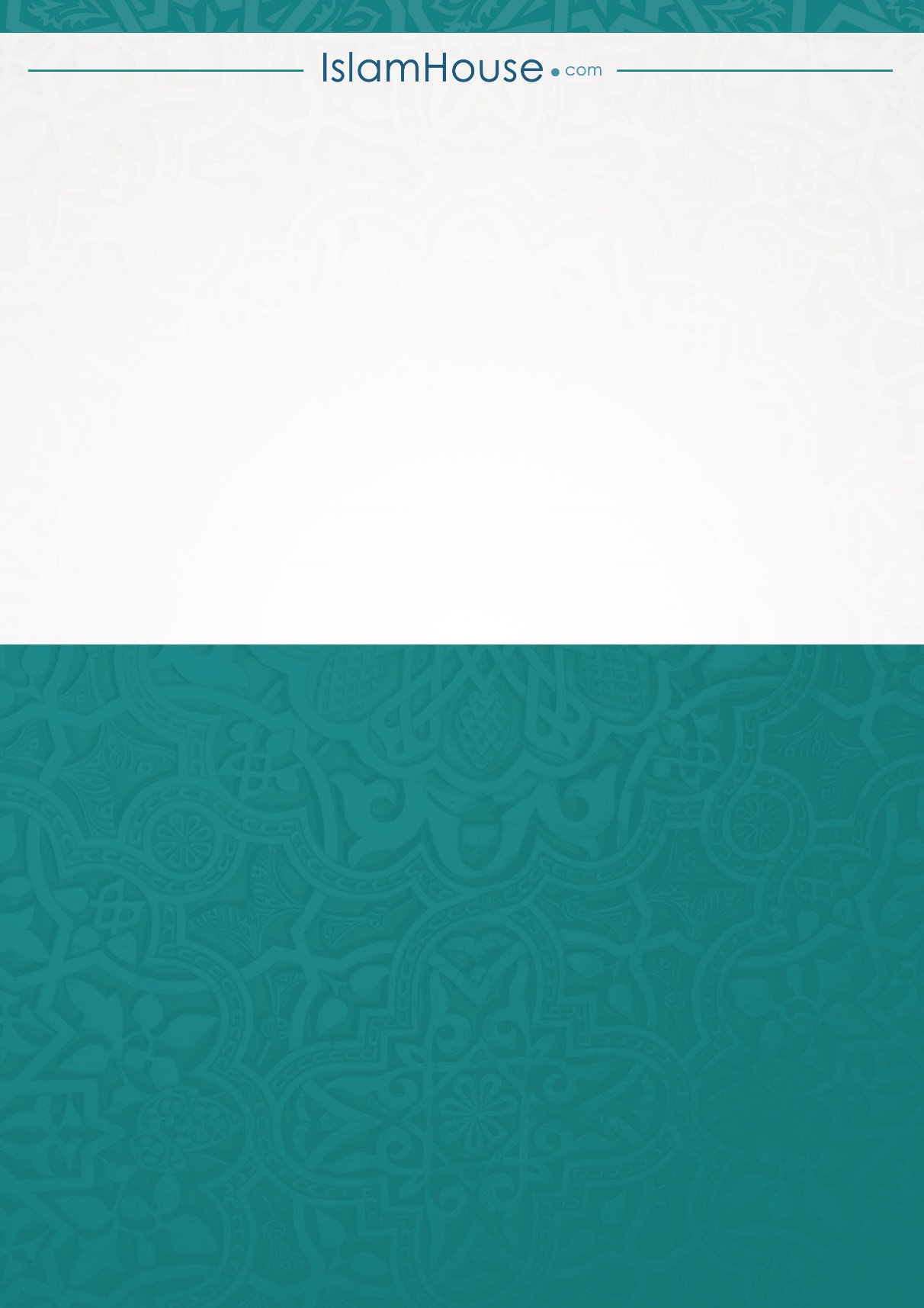 